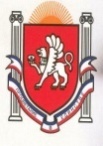 Республика КрымБелогорский районЗуйский сельский совет60 сессия I созываРЕШЕНИЕ14 ноября 2018 года 										№ 484О даче согласия на принятие в муниципальную собственность Зуйского сельского поселения объектов жилого фондаНа основании Федерального закона от 06.10.2003 №131-ФЗ «Об общих принципах организации местного самоуправления в Российской Федерации» с изменениями и дополнениями,  Законом Республики Крым от 21.08.2014 №54-ЗРК «Об основах местного самоуправления в Республике Крым», Уставом муниципального образования Зуйское сельское поселение Белогорского района Республики Крым Зуйский сельский совет РЕШИЛ:Дать согласие на принятие в муниципальную собственность Зуйского сельского поселения объекты жилого фонда расположенных по адресу: Республика Крым, Белогорский район, пгт Зуя, ул. Больничная, 7 1.1.  жилой дом в составе (литера А) площадью 242,2 кв.м1.2. жилой дом в составе (литер Б) площадью 132,2 кв.мАдминистрации Зуйского сельского поселения:Принять объекты жилого фонда согласно акта приема - передачиЗарегистрировать права собственности на домовладение2.2. Включить в реестр муниципального имущества муниципального образования Зуйское сельское поселение Белогорского района.3. Контроль за выполнением настоящего решения возложить на заместителя главы администрации Зуйского сельского поселения (Сорокина С.А.)Председатель Зуйского сельского совета –Глава администрации Зуйского сельского поселения			А.А.Лахин